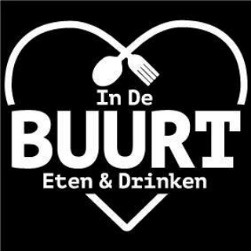 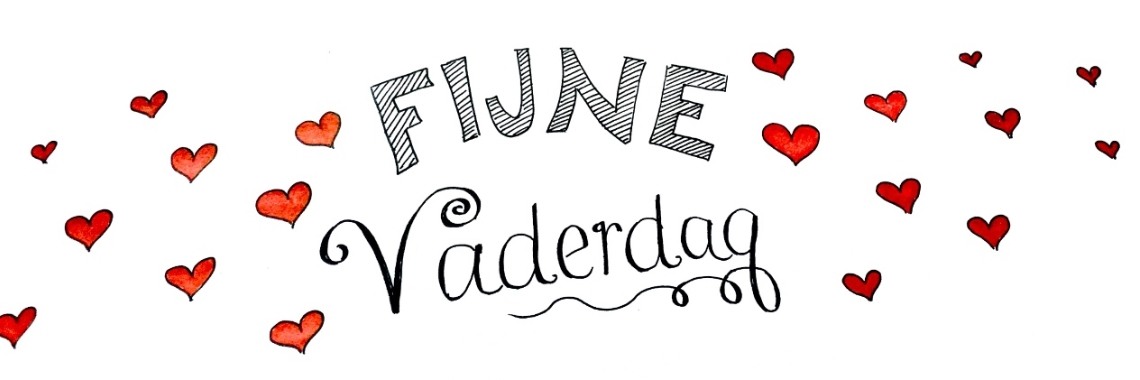 Speciaal voor de liefste papa’s van de wereld!Van woensdag 17 juni t/m zaterdag 20 juni te bestellenVoorgerecht:Stoere mosterdsoep op roombasisHoofdgerecht:Gegrilde kalf lende met groentegarnituur,friet of gebakken aardappels en saus naar keuzeNagerecht:Verrassingsdessert!Het totale menu voor maar:½€24,50 Reserveer snel voor een plekje!